ECONOMIE Samenvatting Module 4, 5 en 6                                                                                           havo 5Heden, verleden en toekomst (M4)HOOFDSTUK 1Algemeen prijspeilGemiddeld prijsniveau van het goederenmandjeGoederenmandjeVerzameling producten die representatief zijn voor wat een gemiddeld huishouden koopt, dit moet eerst Algemene prijs van tijdPrijs van tijd die banken rekenenBasisjaarJaar dat als beginsituatie wordt aangenomen bij de berekening van indexcijfersIndexcijferVerhoudingsgetal van een waarde in twee verschillende periodenMet een indexcijfer kun je eenvoudig een procentuele verandering aflezen t.o.v. een basisjaarVergelijkingsjaar : basisjaar  X  100%Heb je alleen indexcijfers?  Delen door 100 en dan factor x factor enzoPrijsindexcijferPrijs omgezet naar een indexcijferFormule: Consumentenprijsindex (CPI)Het CPI geeft de hoogte van het algemene prijspeil in het land, uitgedrukt in een indexcijferFormule: CPI = w1 x p1 + w2 x p2 + … + wn x pnW = wegingsfactor voor product 1, voor product 2 en zo verderP = partiële prijsindexcijfer van product 1, product 2 en zo verderPartieel prijsindexcijferPrijsindexcijfer van een bepaald product of een bepaalde productgroep (‘voeding’)InflatieStijging van het algemene prijspeil door de tijdReden voor het stijgen van de prijzen: De omvang van de maatschappelijke geldhoeveelheid: hoe meer geld er in omloop komt, hoe hoger de prijzen na verloop van tijd zullen zijnInflatie ontstaat doordat centrale banken, zoals de ECB, de maatschappelijke geldhoeveelheid vergrotenDeflatieDaling van het algemene prijspeil door de tijdDeflatie ontstaat als consumenten en producenten minder geld uitgeven  De vraag naar producten en diensten neemt dan afDe vraag kan bijv. dalen wanneer consumenten en producenten minder vertrouwen hebben in de toekomst  Ze gaan sparen om geld achter de rug te hebbenIndividuele prijs van tijdOngemak van consumptie-uitstelDit is het geval bij sparenIemand gaat sparen wanneer de kosten van sparen (individuele prijs van tijd) lager zijn dan de opbrengsten van sparen (de rente)Individuele prijs van tijd verschilt per persoonIndividuele prijs van tijd is per product verschillendIntertemporele substitutie Verschuiving van consumptie over de tijdBanken hebben een bankrekening bij de ECB waar ze het geld op zetten dat ze niet hebben uitgeleend + Banken kunnen ook geld lenen van de ECBLenenVervroegen van consumptie: directe consumptie wordt betaald uit de toekomstige inkomstenEr wordt geconsumeerd op een moment dat de consument er nog geen geld voor heeft  Hij leent geld en hierover moet rente worden betaaldVoordeel: Consument kan direct genieten van het productNadeel: Hij moet rente betalen over het aankoopbedragSparenUitstellen van consumptie: directe consumptie wordt vervangen door consumptie in de toekomstLevert rente op  Hoe langer het geld op de bank staat, hoe hoger de renteMonetair beleidBeleid van de centrale bankVoorbeeld: Het veranderen van de rente door de ECB, hiermee proberen centrale banken de economie te beïnvloedenVoorbeeld: Met een verlaging van de rente stimuleert de ECB economische activiteitMonetair beleid is een onderdeel van de macro-economieRendementInvesteringsopbrengst in procenten van het geïnvesteerde bedragNominaal rendementRendement waarbij geen rekening wordt gehouden met inflatieDit is de rente die de bank uitkeert op spaargeld  Er wordt GEEN rekening gehouden met de inflatieIn de tijd dat spaargeld op de bank staat, stijgt het gemiddelde prijspeil als gevolg van inflatie. De nominale rente is dan niet gelijk aan de toegenomen koopkrachtIemand die rente krijgt op spaargeld heeft wel meer geld, maar alles is ook duurder gewordenReëel rendementRendement waarbij rekening wordt gehouden met inflatieReële rendement komt overeen met de koopkrachtstijging van het spaargeldRenteAlgemene prijs van tijd, want de rente is voor iedereen gelijkWegingsfactoren Uitgave aan een bepaald product als percentage van de totale uitgavenCBS houdt rekening met wegingsfactoren bij het berekenen van het algemene prijspeilHoe groter de wegingsfactor, hoe meer het product meetelt in het algemene prijspeilHOOFDSTUK 2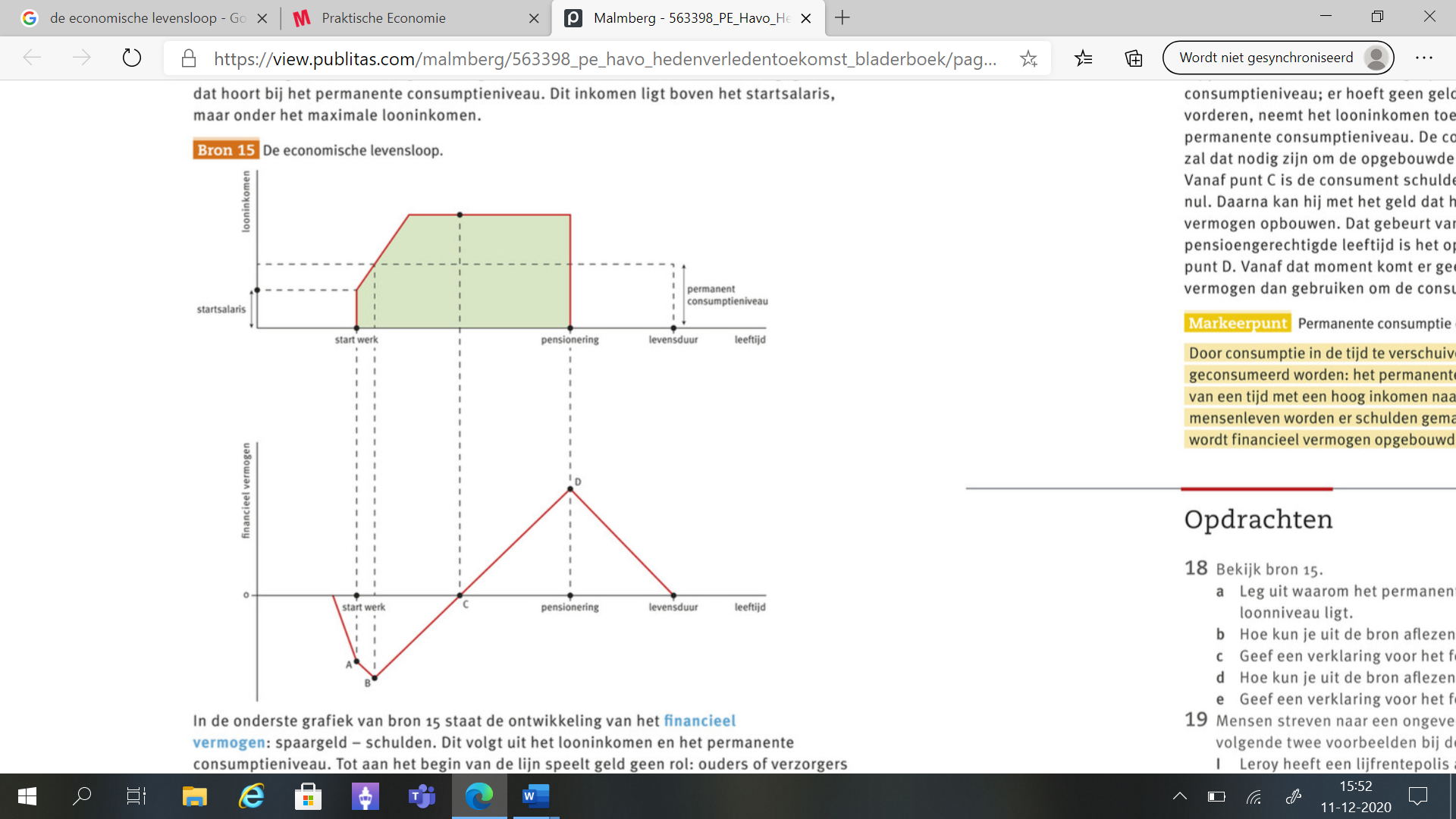 Economische levensloopOntwikkeling van het inkomen tijdens een mensenlevenFinancieel vermogen = spaargeld - schuldenFinancieel vermogen Geldelijke bezittingen KinderarbeidArbeid verricht door minderjarigenLeerplichtVerplichting om naar school te gaanDoel van leerplicht en kinderarbeid is dat kinderen naar school gaan i.p.v. betaalde arbeid verrichtenLevenslang lerenPermanente scholing gedurende het arbeidzame levenDit wordt gedaan om de arbeidsproductiviteit op peil te houden    LooninkomenHoeveelheid geld die wordt verruild voor arbeidVerdiencapaciteitHet vermogen om inkomen te genereren StartsalarisSalaris bij aanvang van de werkzame periode in het levenOpleiding speelt grote rol  Hoe hoger opgeleid, hoe hoger het startsalarisStartsalaris bepaalt voor een deel het salarisverloop  Hoe hoger startsalaris, hoe hoger het salaris dat in de toekomst wordt verdiendMenselijk kapitaalProductiefactor arbeidDoor te investeren in menselijk kapitaal kan de productie toenemen zonder meer arbeid in te zetten; de toekomstige verdiencapaciteit van arbeid stijgtOnderwijs/scholing verhoogt de arbeidsproductiviteitPensioenPeriode in het leven zonder leerplicht en waarin geen betaalde arbeid verricht hoeft te wordenPermanent consumptieniveauConstante richtlijn voor consumptieniveau gedurende een heel levenDoor consumptie in de tijd te verschuiven, kun je ervoor zorgen dat je altijd ongeveer hetzelfde consumeert        Consumptie wordt verschoven van een tijd met een hoog inkomen naar de tijd met een laag inkomenHOOFDSTUK 3AandeelhoudersEigenaren van een ondernemingBalansOverzicht van bezittingen en schulden van een onderneming, op een bepaald tijdstipActivaBezittingen van een ondernemingVaste activaBezittingen van een onderneming die langer dan een jaar meegaanAfschrijvingen = Kosten van de waardevermindering van vaste activaGebouwenMachinesVlottende activaBezittingen van een onderneming die korter dan een jaar meegaanDebiteurenVoorradenLiquide middelenGeld dat een onderneming in kas heeft of op de bank heeft staanBanktegoedenKasPassivaMiddelen waarmee een onderneming is gefinancierdEigen vermogenVermogen dat door de onderneming zelf is ingebrachtWinstreserveUitgegeven aandelenVreemd vermogenVermogen dat door derden in de onderneming is ingebrachtLanglopende schuldCrediteuren CrediteurSchuldeiserDebiteurPersoon of organisatie waarvan een onderneming geld tegoed heeftCreditzijdeRechter gedeelte van een balans waar de middelen staan waarmee een onderneming gefinancierd isDebetzijdeLinker gedeelte van een balans waar de bezittingen van een onderneming staanBoekhoudingFinanciële administratieBoekjaarPeriode waarop de resultatenrekening betrekking heeftContinuïteit van een ondernemingVoortbestaan van een ondernemingFaillissement Beëindiging van een onderneming, omdat zij niet meer aan haar verplichtingen kan voldoenDividendUitbetaling van winst aan de aandeelhoudersHandelsregisterLijst van opgerichte ondernemingen, KvK stelt deze lijst samenHierin wordt het doel van de onderneming beschreven, maar ook de ondernemingsvorm wordt er in gezetInnovatieVernieuwingInvesteringskredietLening voor de financiering van een investeringOctrooi / PatentWettelijk recht van intellectuele eigendomVoordeel: De patenthouder krijgt het exclusieve recht om gedurende een bepaalde periode als enige het product te produceren waar het patent betrekking op heeftNadeel: Er ontstaat een monopolie, daarom geldt een patent maar voor een bepaalde periode (meestal 20 jaar)OndernemingsvormRechtsvorm van een ondernemingOnderzoek & Ontwikkeling (O&O)De speurtocht naar nieuwe producten en productietechniekenProductiviteitOpbrengst van een bepaalde combinatie van productiefactorenResultatenrekening / Winst- en verliesrekeningOverzicht van alle kosten en opbrengsten van een onderneming gedurende een bepaalde periodeVoorraadgrootheidGrootheid waarvan de omvang gedurende een bepaalde periode wordt gevormd en waarvan de waarde op een bepaald tijdstip wordt gemetenVoorbeeld: Spaargeld bij de bank, grondstoffen die opgeslagen liggen in een loods, het aantal bedrijfsauto’sStroomgrootheidGrootheid waarvan de omvang gedurende een bepaalde periode wordt gevormd en waarvan de waarde over die periode wordt gemetenVoorbeeld: Iemand die spaart krijgt rente als beloning, de rente is de stroomgrootheidHOOFDSTUK 4Aanvullend pensioenZelfstandig gespaard pensioen boven op het basispensioenAOWAlgemene Ouderdomswet: wet die het algemene basispensioen regeltBasispensioenPensioen dat de overheid alle Nederlanders betaalt vanaf de pensioengerechtigde leeftijdBeroepsbevolkingAlle mensen tussen 15 en 65 jaar die willen, kunnen en mogen werken De huidige beroepsbevolking betaalt belasting  Hiermee betaalt de overheid het onderwijs van de jeugd: de toekomstige beroepsbevolkingOmslagstelselPensioenstelsel waarbij de pensioenuitkeringen gefinancierd worden door belastingen en premieheffingVoorbeeld: De AOW dwingt solidariteit tussen generaties af: geld van de werkende generatie wordt overgeheveld naar de oudere generatie  Op solidariteit gebaseerd omslagstelselKapitaaldekkingsstelselPensioenstelsel waarbij de pensioenuitkeringen gefinancierd worden door opgebouwd kapitaalDit gaat via pensioenfondsen  Zij beheren het spaargeld van alle werknemers die geld inleggenBruto binnenlands product (bbp)Waarde van alle in een land geproduceerde goederen en diensten in een jaarEen hoger bbp betekent dat de samenleving meer geld heeft om uit te geven  Indicator van de welvaart van een landOverheid investeert in zaken die de toekomstige productiviteit verhogen om zo de toekomstige welvaart veilig te stellenFinancieringstekortNegatief saldo van inkomsten en uitgaven van het Rijk, exclusief de aflossingen op de staatschuld Het tekort aan inkomsten om de jaarlijkse uitgaven te dekkenOverheid geeft ieder jaar meer geld uit dan dat er binnenkomt StaatschuldSchuld van het RijkMiljoenennotaSamenvatting van de rijksbegrotingVolksvertegenwoordigingDoor het volk gekozen mensen die het volk vertegenwoordigenParlementVolksvertegenwoordigingParlementaire democratieStaatsvorm waarbij het land bestuurd wordt door een gekozen parlementIedereen beslist mee waaraan het belastinggeld wordt uitgegeven De partijen in het parlement maken met elkaar afspraken over maatregelen die de overheid de komende 4 jaar moet nemenDeze lijst met afspraken noemen we het regeerakkoordRegeerakkoordAfspraken op basis waarvan een regering wordt gevormdRijksbegrotingVerwachte kosten en opbrengsten van het Rijk voor het komende jaarTroonredeDoor het staatshoofd uitgesproken rede met daarin de plannen van de regering voor het komende jaarWaardevastEen uitkering wordt aangepast aan de inflatie (prijsontwikkeling), zodat de koopkracht van de uitkering op peil blijftWelvaartsvast Een uitkering stijgt mee met de loonontwikkeling (en profiteert mee van de eventueel gestegen welvaart)Het stabiliteits- en groeipactIn het stabiliteits- en groeipact spreken de landen die lid zijn van de Europese Unie af dat hun begrotingen in evenwicht zijn of een overschot hebben. Dat betekent dat de regeringen niet meer geld uitgeven dan ze ontvangen. Dat doel hoeft nog niet meteen bereikt te worden, maar de EU-landen moeten er wel naartoe werken.De eisen van het stabiliteits- en groeipact zijn:Het begrotingstekort mag niet boven de 3% van het BBP komenDe staatsschuld mag niet meer dan 60% van het BBP bedragenSPELTHEORIE (5)HOOFDSTUK 1Speler Beslissingsnemer in een economiespel  Vragers en aanbieders zijn spelersKolomspelerSpeler die bepaalt welke kolom van de opbrengstenmatrix gespeeld wordtRijspelerSpeler die bepaalt welke rij van de opbrengstenmatrix gespeeld wordtWederzijdse afhankelijkheid Situatie waarbij de actie van een speler een andere speler beïnvloedt, en andersomVoorbeeld: Als een aanbieder zijn prijzen verandert, zullen de andere aanbieders daarop reagerenSpeltheorieMet deze theorie kun je bepalen wat er gebeurt als er sprake is van wederzijdse afhankelijkheidActieMogelijke keuze van een spelerEconomiespelSituatie van spelers met wederzijdse afhankelijkheid  Er zijn vaak meerdere ‘winnaars’ Voorbeeld: De marktEr is een marktevenwicht  Om dit te bepalen moet je voorspellen wat er gebeurd als het spel wordt gespeeldOm het op te lossen moet je 3 vragen beantwoordenWie zijn de spelers?Wat is hun doelstelling?Wat zijn hun mogelijke acties?SpeluitkomstSituatie die ontstaat nadat een economiespel gespeeld is  Dit is het marktevenwichtOpbrengstenmatrixMatrix met de opbrengsten voor alle spelers bij alle mogelijke combinaties van actiesHOOFDSTUK 2Extern effectEen effect van productie of consumptie dat buiten de markt om werktGevangenendilemmaEconomiespel waarbij de uitkomst voor beider spelers lager is als ze hun eigenbelang najagen dan de uitkomst waarbij beide spelers het collectieve belang najagenEr zijn 4 mogelijkheden om uit het slechte marktevenwicht te komenSpelers kijken naar collectieve opbrengstenSpelers gedragen zich volgens een sociale normSpelers binden zichzelfSpelers worden onderworpen aan collectieve dwangCollectief belangOpbrengst van alle spelers gezamenlijkVoorbeeld: In een coöperatie of coöperatieve vereniging wordt vanzelf gekeken naar het algemene belang en niet naar het individuele belangCollectief goedProduct waarbij het niet mogelijk is niet-betalende consumenten uit te sluiten van consumptie en waarbij de consumptie door de ene consument niet ten koste gaat van de consumptie door een andere consumentKan geen winst op worden gemaaktCollectieve goederen hebben een positief extern effectDat de markt geen collectieve goederen voortbrengt (maar de overheid), is een voorbeeld van het gevangenendilemmaSociale normOngeschreven regel over hoe spelers zich wel of niet moeten gedragenDe sociale norm beperkt de keuzevrijheid van de spelersZelfbindingEen speler maakt een bepaalde actie voor zichzelf onaantrekkelijk of zelfs onmogelijk  De speler bindt zichzelf om die actie niet te kiezenGeloofwaardige zelfbindingZelfbinding waarbij acties geloofwaardig worden uitgeslotenCollectieve dwangHet opleggen van acties  Spelers worden hier simpelweg gedwongen om een bepaalde actie te kiezenVoorbeeld: Belasting heffenSpelers komen dan uit een gevangenendilemma doordat de overheid dat afdwingtContractWettelijke bindende afspraak  Dit dwingt beide spelers om bepaalde acties niet te kiezen en andere acties juist wel (is een vorm van collectieve dwang, want het dwingt het spelen van bepaalde acties af)MeeliftgedragGedrag dat een speler opbrengsten oplevert zonder dat de speler ervoor heeft betaaldHet positieve externe effect van een collectief goed lokt dit uitHOOFDSTUK 3ConstantewaardespelEconomiespel waarbij de collectieve opbrengst constant is voor verschillende combinaties van actiesDoor een verandering van de gekozen acties is het verlies van de ene speler gelijk aan de winst van de andere speler  De collectieve opbrengst verandert nietOnderhandelingInteractie tussen spelers om een van de speluitkomsten te bereikenSurplusverdelingVerdeling van surplus bij onderhandelingenDe surplusverdeling is de basis van veel onderhandelingenVoorbeeld: Iemand die bijv. een auto koopt, onderhandelt over de prijs                                          Werkgevers onderhandelen met werknemers over het loon De uitkomst van een onderhandeling is meestal een compromis waarbij het economische surplus redelijk wordt verdeeldSpecifieke investeringInvestering die alleen waarde heeft bij bepaalde actiesVerzonken kostenKosten van een investering die een speler gemaakt heeft voorafgaand aan het spelen van een economiespel en die niet of nauwelijks zijn terug te winnen als het spel niet doorgaatDeze investeringen zijn alleen van waarde bij specifieke acties (specifieke investering)Verzonken kosten kunnen een grote invloed hebben op de uitkomst van een constantewaardespelVerzonken kosten kunnen ervoor zorgen dat er maar één evenwicht overblijftHet maken van deze kosten is een geloofwaardige manier van zelfbindingRISICO EN RENDEMENT (6)HOOFDSTUK 1OnzekerheidTwijfel over de omvang van een risicoRisicoVerwachte schadeRisico = kans op schade  x  schadeDe omvang van risico wordt beïnvloed door de 2 onderdelen waaruit risico bestaatDe kans op een gebeurtenis De schade als gevolg van die gebeurtenisInschatten van risico gaat gepaard met onzekerheid  Heeft gevolgen voor de keuzes die mensen maken, een verkeerd ingeschat risico zorgt ervoor dat er verkeerde keuzes worden gemaaktOm een risico goed in te schatten is er informatie nodig  Hoe meer informatie, hoe beter je het risico kunt inschatten. RisicoaversieAfkerigheid tegen risicoVerwachte opbrengstKans op een gebeurtenis  x  de opbrengst als gevolg van die gebeurtenisVerwachte opbrengst = gemiddelde opbrengst  -  gemiddelde kostenVerwachte schadeKans op een gebeurtenis  x  de schade als gevolg van die gebeurtenisVrijwillig risicoRisico dat bewust wordt genomenOnvrijwillig risico Risico dat niet kan worden vermedenZwarte zwanenGebeurtenissen die maar zelden voorkomen, maar als ze gebeuren hebben ze een hele grote invloed/ grote gevolgenVoorbeeld: 9/11, het succes van de Harry Potter-reeks, de opkomst van internetHOOFDSTUK 2VerzekeringsnemerVrager van verzekeringenVerzekeraarAanbieder van verzekeringenDe markt van verzekeraars is een heterogeen oligopolie of er is sprake van monopolistische concurrentie De marktvorm hangt af van het type verzekeringVerzekeraar biedt alleen verzekeringen aan waar hij geen verlies op lijdt  TO moet min. even groot zijn als TKTO  =  premie x aantal verzekeringsnemersTK  =  verwachte schade per verzekeringsnemer x aantal verzekeringsnemers TK  =  risico verzekeringsnemer x aantal verzekeringsnemers Om geen verlies te lijden moet voor een verzekeraar gelden:  TO ≥ TKAls je de formules voor de TO en TK invult krijg jepremie  x  aantal verzekeringsnemers   ≥   risico verzekeringsnemer  x  aantal verzekeringsnemers OFTEWELpremie ≥ risico verzekeringsnemer VerzekerenSpreiden van risico’s VerzekeringContract met daarin de voorwaarden van risicospreiding (verzekeringspolis) Is een contract tussen de aanbieder, de verzekeraar, en de vrager (de verzekeringsnemer)Een verzekeringsmaatschappij biedt bij een verzekering ene polis aan met bijbehorende premieVolksverzekeringen Door de overheid aan iedereen opgelegde verzekeringVoorbeeld: De AOWInformatieasymmetrieSituatie waarbij verschillende spelers over verschillende informatie beschikken, de verzekeringsnemer heeft over het algemeen meer informatie over het te verzekeren risico dan de verzekeraarEen verzekeraar heeft een informatieachterstand  Hij kent alleen de gemiddelde kans op schade, ze kennen alleen het gemiddelde risico RisicospreidingSamenvoegen van individuele risico’s binnen een groep mensenTotaal risicoOptelsom van de individuele risico’s binnen een groep mensenTotaal risico  =  verwachte schade van een gehele groep  =  kans op schade x schade x aantal mensenPremiePrijs van een verzekeringPremie  =  waarde van het risicoPremiedifferentiatieSituatie waarbij verschillende groepen een verschillende premie betalen voor het verzekeren van dezelfde schadePerfecte premiedifferentiatie Situatie waarbij iedereen een premie betaalt die gebaseerd is op het individuele risicoAverechtse selectieVerschijnsel waarbij mensen met een groot risico zich wel verzekeren en mensen met een klein risico dat niet doenDit zorgt ervoor dat het gemiddelde risico waarmee de verzekeraar rekening hield lager is, dit geldt ook voor de premie  De premie stijgt om het verhoogde risico op te vangenMoral hazard (moreel wangedrag)De neiging van mensen om zich meer roekeloos te gaan gedragen als ze verzekerd zijnAls ze schade oplopen hoeven ze het niet te betalen, want ze zijn er immers voor verzekerdDe verzekeraar moet een hogere premie vragen vanwege de risicostijging door een grotere kans op schadeBonus-malussysteemVerzekeringssysteem waarbij goed gedrag wordt beloond en slecht gedrag wordt bestraftVoorbeeld: Claim je een jaar geen schade, dan betaal je het jaar daarop een lagere premieAls er geen schade wordt gemeld  De bonus is een verlaging van de premieAls er schade wordt gemeld  De malus is een verhoging van de premieEigen risicoDeel van een schade dat een verzekeringsnemer zelf moet vergoeden Invoering van eigen risico heeft 2 gevolgenDe premie kan omlaag, want het verzekerde risico is kleinerHet vermindert het probleem moral hazard, want een verzekerde moet in dit geval zelf een deel van de schade betalenVerzekeraar laat de keuze van het eigen risico over aan de verzekeringsnemerEen verzekeraar heeft 4 mogelijkheden om averechtse selectie en moral hazard te verminderenHet verminderen van zijn informatieachterstandDe verzekeraar moet informatie over verzekeringsnemers inzamelen  Hierdoor krijgt de verzekeraar meer zicht eropVermindert het probleem averechtse selectie + Op deze manier kunnen ze ook moral hazard aan het licht brengenHet doorvoeren van premiedifferentiatie Hoogte hiervan is afhankelijk van het individuele risico  Hoe hoger het risico, hoe hoger de premieVermindert het probleem van averechtse selectie + Door verschillende premies aan dezelfde verzekeringsnemer te vragen wordt het probleem moral hazard verminderdHet invoeren van een bonus-malussysteemStraft moral hazardHet invoeren van een eigen risico Gaat moral hazard tegenHOOFDSTUK 3AandeelEigendomsbewijs van een gedeelte van de onderneming die het aandeel heeft uitgegevenDe rente beïnvloedt de waarde van aandelen op 2 manierenDirectIndirect AandelenemissieUitgifte van nieuwe aandelenDit kan soms voordeliger zijn voor een onderneming, want ze hoeven geen geld te lenen bij de bank + Een bedrijf heeft geen rentekostenBedrijfsobligatieSchuldbewijs van een bedrijfsleningEffectenRechten met een financiële waarde, zoals aandelen, bedrijfsobligaties, en staatsobligaties  Het zijn vermogenstitelsBeleggerInvesteerders in effectenAandelen  DividendObligaties  RenteHandelen met voorkennisMisbruik van informatieasymmetrie bij effectenhandelKapitaalmarktMarkt waarop gehandeld wordt in effectenIs een abstracte markt  Kopers en verkopers kunnen thuis achter hun computer zittenKoersPrijs van een effectEffectenkoers wordt beïnvloedt door de hoogte van de renteRisicopremieCompensatie van het investeringsrisico in de vorm van een hoger verwacht rendementBeleggers willen gecompenseerd worden voor het risico dat zij nemen  Dit gebeurd in de vorm van een hoger verwacht rendement  Premie bovenop het rendement van het risicoloze alternatiefEen bank die geld uitleent aan een bedrijf voor het doen van een investering loopt de kans dat de lening niet wordt terugbetaald, dit kan bijv. gebeuren als het bedrijf langdurig verlies maakt  De bank wil gecompenseerd worden voor dit risico  De rente die wordt gevraagd is opgehoogd met risicopremie  Hoog ondernemingsrisico, hoge risicopremieStaatsobligatieSchuldbewijs van een overheidsleningVermogenstitelTitel waarin vermogen belegd kan wordenVerwacht rendementVerwachte opbrengst als percentage van de investeringHOOFDSTUK 4Natuurlijk persoonMens van vlees en bloed met rechten en plichtenGaan individuen contracten aanVoorbeeld: Je kunt als ‘natuurlijk persoon’ een telefonieabonnement afsluiten of een lening aangaanRechtspersoonJuridische constructie waarbij een organisatie kan optreden als persoon in het rechtsverkeerEen organisatie sluit het contract af, je sluit in naam van de organisatie een overeenkomstRechtsvormJuridische status van een ondernemingGeeft aan of je te maken hebt met een persoon of met een organisatieEr zijn twee rechtsvormNatuurlijk persoonRechtspersoonBedrijfsvormJuridische vorm van een ondernemingZelfstandige zonder personeel (zzp’er)Eenmanszaak die naast de eigenaar geen medewerkers in dienst heeftEenmanszaakOnderneming met een natuurlijk persoon als eigenaar die met zijn gehele vermogen aansprakelijk is voor alle verplichtingen van de ondernemingBesloten vennootschap (bv)Onderneming met rechtspersoonlijkheid waarvan het eigen vermogen is ingebracht door de vennoten Elke eigenaar krijgt een aandeel in de ondernemingDe aandelen van een bv zijn niet makkelijk verhandelbaar  Dit komt omdat de aandelen om naam staanHet doorverkopen van aandelen van een bv kan alleen met instemming van alle andere aandeelhouders Naamloze vennootschap (nv)Onderneming met rechtspersoonlijkheid waarvan het eigen vermogen is ingebracht door de aandeelhouders De aandelen van een nv zijn vrij verhandelbaarVennootschap onder firma (vof)Onderneming met ten minste twee natuurlijke personen als eigenaar die gezamenlijk met hun hele vermogen aansprakelijk zijn voor alle verplichtingen van de ondernemingJe kunt een vof beschouwen als een samenwerkingsverband van verschillende eenmanszakenOndernemingsrisicoDe kans dat een investering verliest geeft x de omvang van het verliesOnderpandRoerend of onroerend goed dat bij het verstrekken van een lening als zekerheid wordt gegevenOnderpand zorgt voor een lagere rente bij een lening, want het risico voor de bank is lagerBedrijfsvormRechtsvormEigenarenEigen vermogenAansprakelijkheid voor schuldenEenmanszaakNatuurlijk persoonEénGeheel door eigenaar ingebrachtDe eigenaarVennootschap onder firma (vof)Natuurlijk persoonTen minste tweeGeheel door de eigenaren ingebrachtDe eigenarenBesloten vennootschap (bv)RechtspersoonTen minste één, vennoten genoemdGeheel door de vennoten ingebrachtDe bvNaamloze vennootschap (nv)RechtspersoonMeerdere, aandeel-houders genoemdGeheel door de aandeelhouders ingebrachtDe nv